Soutěžní programKategorie Junior – do 15 let (nar. po 6. 12. 2000)Jednokolová - trvání 12 – 15 minut 
A) Výběr z klavírního díla J. S. Bacha 
B) Výběr dvou etud ze sbírek J. B. Cramera, C. Czerného op. 299 nebo op. 740 
C) Výběr z klavírního díla Zdeňka Fibicha 
D) Skladby dle volného výběru z období romantismu nebo novějšíchI.kategorie - do 18 let (nar. po 6. 12. 1997)  1. kolo – trvání 12 - 15 minut 
A) Výběr z klavírního díla J. S. Bacha  
B) Dvě etudy, jedna musí být F. Chopina z op.10 (mimo č. 3 a 6) nebo op. 25 (mimo č.7)  
C) Výběr ze skladeb autorů z období romantismu
2. kolo – trvání 20 – 25 minut 
A) Věta v sonátové nebo rondové formě ze sonát autorů: Haydn, Mozart, Beethoven, Clementi, Dusík 
B) Výběr z klavírního díla Alexandra Skrjabina        
C) Výběr z klavírního díla Leoše Janáčka
D) Skladby dle volného výběru z období romantismu nebo novějších II.kategorie – do 22 let  (nar. po 6. 12. 1993) 1.kolo – trvání 15 až 20 minut 
A) Výběr z klavírního díla J. S.Bacha 
B) Dvě koncertní etudy, jedna musí být F. Chopina z op.10 (mimo č. 3 a 6) nebo op.25 (mimo č.7) 
C) Výběr ze skladeb autorů z období romantismu
2.kolo – trvání 25 až 30 minut  
A) Výběr dvou kontrastních vět ze sonát autorů: Haydn, Mozart, Beethoven, Clementi, Dusík 
B) Výběr z klavírního díla Alexandra Skrjabina        
C) Výběr z klavírního díla Leoše Janáčka
D) Skladby dle volného výběru z období romantismu nebo novějších
_________________________________________Kontakt
Eva Horáková  
Konzervatoř Brno, tř. Kpt. Jaroše 45, 662 54 Brno  
mobil:  +420 732 231 317
e-mail: info@aretebrno.euBrněnská klavírní soutěž 2015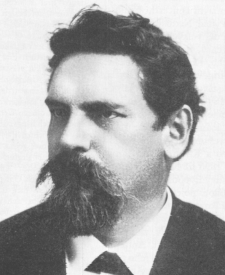 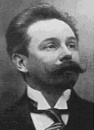 4. ročník soutěže je věnován výročím 
Zdeňka Fibicha (1850 – 1900) 
a  Alexandra Skrjabina (1872 – 1915)Záštitu nad soutěží převzaliJUDr. Michal Hašek, hejtman Jihomoravského krajeIng. Petr Vokřál, primátor statutárního města BrnaSoutěžse koná od pátku 4. 12. 2015 do neděle 6. 12. 2015 v sále Konzervatoře Brno, tř. Kpt. Jaroše 45.Koncert vítězů se koná v neděli 6. 12. 2015 odpoledne.Porota soutěže Porota bude minimálně pětičlenná, účast přislíbili: Ivan Klánský (předseda poroty), Alena Vlasáková, Igor Ardašev, Jan Jiraský, František Pergler.Soutěžní podmínky Soutěž je určena mladým českým a slovenským klavíristům. Kategorie Junior je jednokolová, soutěž 1. a 2. kategorie proběhne ve dvou kolech, 2. kolo nesmí obsahovat skladby z 1. kola. Pořadí skladeb je libovolné, podmínkou je hra zpaměti. Účastník, který získal v předchozím ročníku této soutěže 1. cenu, již nemůže soutěžit ve stejné kategorii. Účinkování vybraných nositelů cen na koncertě vítězů je podmínkou udělení těchto cen a odměn. Soutěžní vystoupení i koncert vítězů jsou veřejné, záznamy z nich pořizované slouží k propagaci soutěže a nelze na ně uplatňovat autorská práva. Pořadatel nezajišťuje účastníkům ubytování, nepřejímá zodpovědnost za nezletilé ani za vzniklé škody účastníků.Ceny V každé kategorii rozhodne porota o udělení 1., 2. a 3. ceny. Nositelé cen získávají titul laureát soutěže. Porota může též udělit čestná uznání, cenu pro absolutního vítěze, cenu pro nejlepšího brněnského účastníka, cenu za vynikající interpretaci vybraných skladeb. Má právo některé ceny neudělit nebo rozdělit, v tom případě bude při určení ceny respektovat pořadí a bodový zisk. Titul a cena pro absolutního vítěze jsou nedělitelné. Vybraným nositelům cen může být nabídnuto koncertní vystoupení. Rozhodnutí poroty jsou konečná._____________________zde odstřihnout__________________Přihláška - Brněnská klavírní soutěž 2015 Vyplňte, prosím, všechny údaje čitelně tiskacími písmeny. Příjmení…................................................................. Jméno........................................................................Státní příslušnost.......................................................Datum nar.................................Kategorie.................Kontaktní telefon*......................................................Kontaktní e-mail*.......................................................Adresa......................................................................................................................................................... Škola.........................................................................  Pedagog....................................................................Datum, podpis...........................................................  Při nezletilosti soutěžícího podpis zákonného zástupce:…………………………………………………………… * Nutné kontaktní údaje, bez nichž nemůže být přihláška přijata.Uchazeč (zákonný zástupce) podpisem na přihlášce vyslovuje souhlas s použitím osobních údajů, fotografií a videozáznamů ze soutěže pro její zajištění a propagaci.Uzávěrka přihlášek: 30. 9. 2015 Přihlášku pošlete na adresu: Eva Horáková, Konzervatoř Brno, tř. Kpt. Jaroše 45, 662 54 Brno nebo na: info@aretebrno.eu. Vstupní poplatek: kategorie Junior 500 Kč, I. a II. kategorie 1000 Kč. Čeští účastníci zaplatí na číslo účtu: 225244380 / 0300, variabilní symbol = kontaktní tel. číslo, kopii dokladu o zaplacení přiloží k přihlášce. Slovenští účastníci zaplatí hotově při prezenci. Do 15 dnů pořadatel elektronicky potvrdí přijetí přihlášky a poskytne informace o soutěži.___________________zde odstřihnout___________________Repertoár (čitelně hůlkovým písmem, celé jméno skladatele, přesný název skladby, cyklu, částí, vět) 
1. koloA).................................................................................................................................................................B)...............................................................................…………………………………………………………… C)………………………………………………………... …………………………………………………………… D) (jen kat. Junior).....................................................……………………………………………………………2. kolo (jen I. a II.kategorie)A).................................................................................................................................................................B)................................................................................................................................................................. C)…………………………………………………...…………………………………………………………………D).................................................................................................................................................................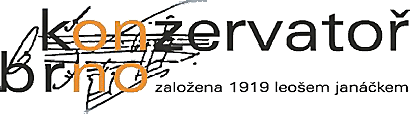 nabízíKurzy pro mladé talentyse zájmem o profesionální nebo poloprofesionální hudební kariéru ve věku 12 - 20 roků. www.konzervatorbrno.eu, pavel.bures@konzervator.eu
______________________________________________
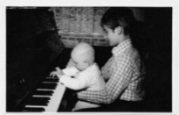 Vzdělávací instituce Konzervatoř Brno pořádávzdělávací cykly Klavírní soboty pro učitele klavíru.Informace: inna.aslamasova@konzervator.eu, mob. 608344797V termínech Klavírních sobot nabízíme Dny otevřených dveří, možnost konzultačních lekcí pro zájemce - učitele i žáky.Informace: ved. odd. Eva Horáková, eva.horakova@konzervator.eu, mob. 732231317                            www.konzervatorbrno.euV březnu se každoročně koná v Besedním domě v Brně Brněnské klavírní mládí,
společný slavnostní klavírní koncert
žáků brněnských základních uměleckých škol
a Konzervatoře Brno 
www.konzervatorbrno.eu, www.aretebrno.eu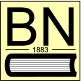 Knihkupectví Barvič a Novotný, knihy a hudebninyČeská 13, 602 00 Brno_____________________________________________________________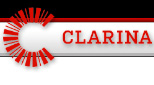 Prodejna hudebních nástrojů Clarina Music
Česká 6, 602 00 Brno, Česká republika
Mgr. Libor Novotný, +420603462510, libor@clarina.cz______________________________________________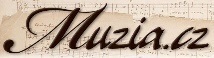 Prodáváme noty, hudebniny, CD, knihy o hudbě
Martin Franze, muzia@seznam.cz, +420 602 412 122Brno
Česká republika
4. - 6. prosinec 2015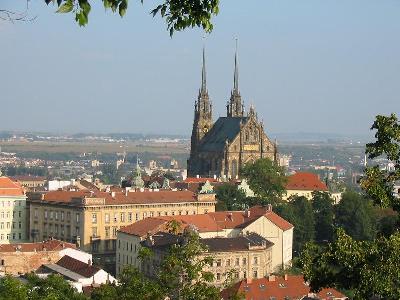 Brněnská klavírní soutěž       2015 4. ročník soutěže je věnován výročím Zdeňka Fibicha (1850 – 1900) a Alexandra Skrjabina (1872 – 1915)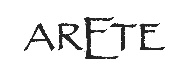                     Pořadatel:  www.aretebrno.euSpolupořadatel: Konzervatoř Brno www.konzervatorbrno.eu 